ЗАТВЕРДЖЕНО
розпорядженням Кабінету Міністрів України
від 11 листопада 2015 р. № 1159
(в редакції розпорядження Кабінету Міністрів України
від 19 липня 2017 р. № 491-р)ПЕРСПЕКТИВНИЙ ПЛАН
формування територій громад Кіровоградської області1. Графічна частина (карта Кіровоградської області)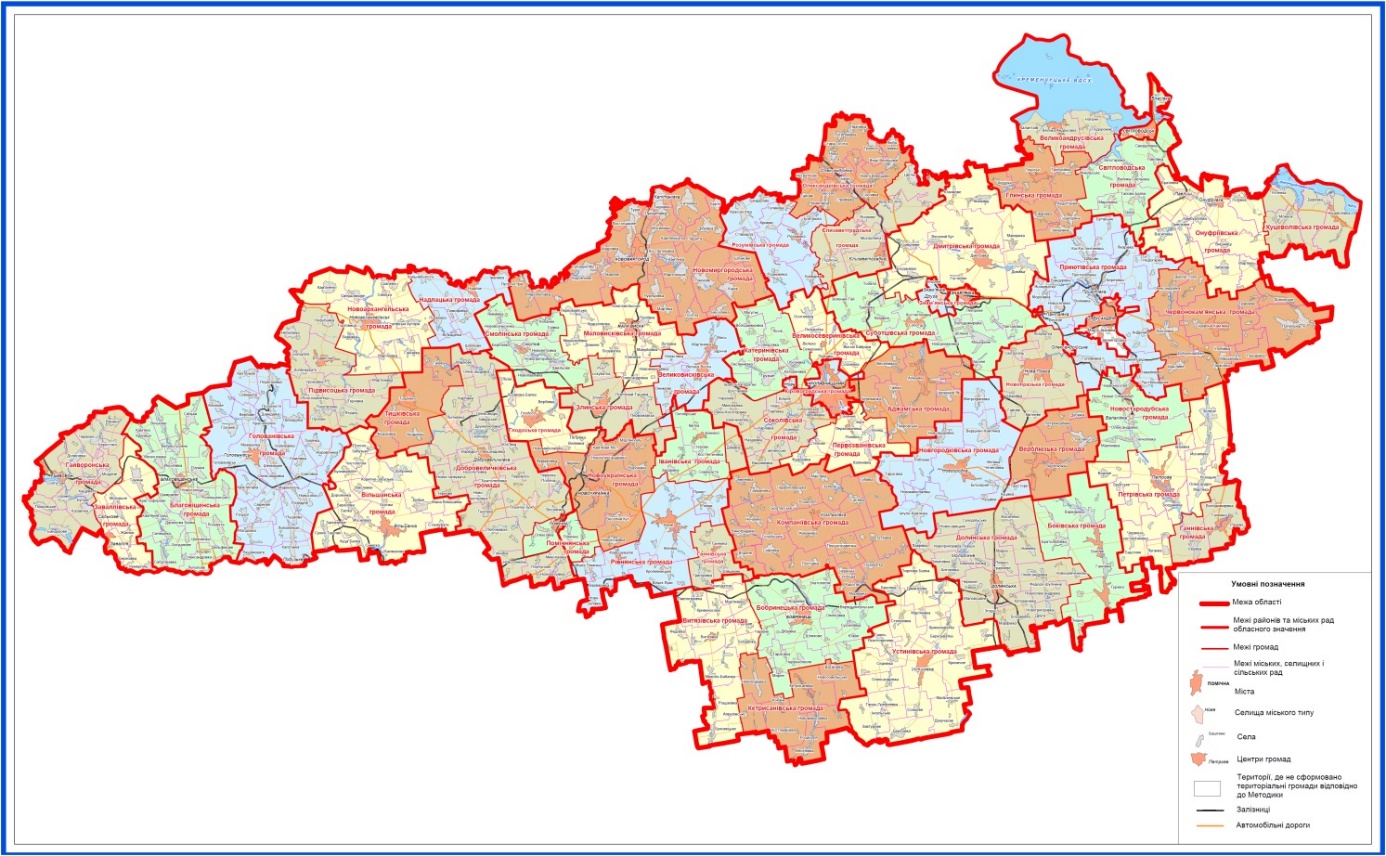 2. Перелік спроможних територіальних громад Кіровоградської області{Перспективний план в редакції Розпорядження КМ № 491-р від 19.07.2017; із змінами, внесеними згідно з Розпорядженням КМ № 438-р від 20.06.2018}Назва територіальної громадиКод населеного пункту - адміністративного центру територіальної громади згідно з КОАТУУНазва населеного пункту - адміністративного центру територіальної громадиНазви територіальних громад, що входять до складу спроможної територіальної громадиНазва району чи міста обласного значення, до якого входить адміністративний центр територіальної громадиБобринецька3520810100м. БобринецьБобринецька
Верхньоінгульська
Златопільська
Олексіївська
Солонцюватська
Сугокліївська
Тарасівська
Чарівненська
ЧервонодолинськаБобринецький районВитязівська3520883201с. ВитязівкаВитязівська
Благодатненська-“-БобринківськаБуховецька
Кривоносівська
Мар’янівськаМиколо-БабанськаПавлогірківськаРощахівськаФедіївськаКетрисанівська3520883801с. КетрисанівкаКетрисанівська
Апрелівська
Василівська-“-ВеселівськаКостомарівська
НовоградівськаНовомиколаївськаВільшанська3524355100смт ВільшанкаВільшанська
БерезовобалківськаВільшанський районБузникуватськаВівсяниківськаДобрівськаДобрянськаДорожинськаЙосипівськаКоритно-ЗабузькаКуцобалківськаМаловільшанськаПлоско-ЗабузькаСтанкуватськаСухоташлицькаЧистопільськаГайворонська3521110100м. ГайворонГайворонськаГайворонський БандурівськарайонБерестягівськаВікнинськаДолинівськаКазавчинська
МощенськаПокровськаСолгутівськаСоломіївськаТополівськаХащуватськаЧервоненськаЗаваллівська3521155300смт ЗавалляЗаваллівська
Жакчицька
Могильненська
Сальківська
Таужненська
ЧемерпільськаГайворонський районГолованівська3521455100смт ГолованівськГолованівська
ВербівськаГолованівський районГрузькаЄмилівськаЖуравлинськаКапітанськаКлинівськаКрасногірськаКрутеньківськаЛебединськаЛиповеньківськаЛюшнюватськаМежирічківськаМолдовськаНаливайківськаПерегонівська
ПобузькаПушківськаРоздольськаРозкішненськаСвірнівськаСемидубськаТроянськаШепилівськаДобровеличківська3521755100смт ДобровеличківкаДобровеличківська
Братолюбівська
Глинянська
Гнатівська
Дружелюбівська
Карбівська
Липнязька
Любомирська
Марківська
Миколаївська
Новолутківська
Олександрівська
Перчунівська
Піщанобрідська
Тернівська
Троянська
Червонополянська
Юр’ївськаДобровеличківський районТишківська3521786001с. ТишківкаТишківська
ГаївськаФедорівськаДобровеличківський районПомічнянська3521710300м. ПомічнаПомічнянська міська
Олексіївська
Помічнянська сільська-“-Долинська3521910100м. ДолинськаДолинська
Березівська
Богданівська
Василівська
Іванівська
Лаврівська
Маловодянська
Молодіжненська
Новогригорівська Друга
Новогригорівська Перша
Новоолександрівська
Олександрівська
Першотравнева
СуходільськаДолинський районБоківська
(Кіровська)3521984401с. БоковеБоківська
(Кіровська)
Братолюбівська-“-ВарварівськаГурівськаПишненськаДмитрівська3522281501с. ДмитрівкаДмитрівська
Богданівська
Диківська
Іванковецька
Макариська ЦибулівськаЗнам’янський районСуботцівська3522286301с. СуботціСуботцівська
Володимирівська
Казарнянська
Мошоринська
Пантазіївська
Петрівська
ТрепівськаЗнам’янський районСоколівська3522587201с. СоколівськеСоколівська
Вишняківська
Вільненська
Диминська
Іванівська
Карлівська
Миколаївська
НазарівськаКіровоградський районПервозванівська3522586601 с. ПервозванівкаПервозванівська
Калинівська
Клинцівська
Степова
Федорівська-“-Великосеверинівська 3522581201с. Велика СеверинкаВеликосеверинівська
ВисокобайрацькаОситнязькаСозонівська-“-Аджамська3522580301с. АджамкаАджамська
Бережинська-“-ВеселівськаГаївська
НовоолександрівськаПокровськаЧервоноярськаКомпаніївська3522855100смт КомпаніївкаКомпаніївська
Виноградівська
Водянська
Гарманівська
Голубієвицька
Губівська
Коротякська
ЛозуватськаКомпаніївський районМар’ївська
Нечаївська
Першотравенська
Петрівська
Полтавська
Сасівська
Софіївська
Червоновершківська
ЧервонослобідськаМаловисківська3523110100м. Мала ВискаМаловисківська
Лозуватська
Мануйлівська
Миролюбівська
Олександрівська
Паліївська
ПервомайськаМаловисківський районСмолінська3523155700смт СмолінеСмолінська-“-Березівська
КопанськаНововознесенськаНовогригорівськаХмелівськаЯкимівськаЗлинська3523181601с. ЗлинкаЗлинська-“-ПлетеноташлицькаРозсохуватськаВеликовисківська3523181201с. Велика ВискаВеликовисківська
Мар’янівська-“-ОникіївськаНовгородківська3523455100смт НовгородкаНовгородківська
Вершино-Кам’янськаНовгородківський районІнгуло-Кам’янськаКуцівськаМитрофанівськаНовоандріївськаНовомиколаївськаТарасівськаВерблюзька3523480401с. ВерблюжкаВерблюзька-“-ПетрокорбівськаСпасівськаНовоархангельська3523655100смт НовоархангельськНовоархангельська
Ганнівська
Кам’янецька
Мар’янівська
СвердликівськаНовоархангельський районСкалівськаСкалівсько-ХутірськаТорговицькаНадлацька3523682901с. НадлакНадлацька
ВільшанськаНовоархангельський районІванівськаКальниболотськаПокровськаПідвисоцька3523684201с. ПідвисокеПідвисоцька
Копенкуватська
Мартинівська
Небелівська-“-Нерубайська
ПокотилівськаРозсохуватецькаТернівськаЯтранськаНовомиргородська3523810100м. НовомиргородНовомиргородська
Веселівська
Дібрівська
Йосипівська
Кам’янська
Канізька
Капітанівська
Коробчинська
Костянтинівська
Листопадівська
Мар’ївська
Мартоноська
Миролюбівська
Оситнязька
Оситнянська
Панчівська
Петроострівська
Пурпурівська
Рубаномостівська
Тишківська
Туріянська
ШпаківськаНовомиргородський районНовоукраїнська3524010100м. НовоукраїнкаНовоукраїнська
Мар’янопільськаНовоукраїнський районНовоєгорівськаСотницькобалківськаФурманівськаРівнянська3524085601с. РівнеРівнянська
КомишуватськаНовоукраїнський районКропивницькаМалопомічнянськаМалотимошівська
ПриютівськаГаннівська3524080301с. ГаннівкаГаннівська-“-ГригорівськаШишкинськаГлодоська3524080601с. ГлодосиГлодоська
Лісківська
Новомиколаївська-“-Іванівська3524081801с. ІванівкаІванівськаЗахарівськаСеменастівська-“-Олександрівська3520555100смт ОлександрівкаОлександрівська
Бірківська
Веселівська
Вищеверещаківська
Івангородська
Несватківська
Соснівська
Староосотська
ТриліськаОлександрівський районЄлизаветградська3520555400смт ЄлизаветградкаЄлизаветградська
Красносільська
Лісівська
Михайлівська
Підлісненська
Цвітненська
Ясинівська-“-Розумівська3520585501с. РозумівкаРозумівська
Бовтиська
Букварська
Голиківська-“-КрасносілківськаРодниківськаСтавидлянськаНовопразька3520355400смт Нова ПрагаНовопразька
Світлопільська
ШарівськаОлесандрійський районЧервонокам’янська3520386901с. Червона Кам’янкаЧервонокам’янська
Дівоче-ПільськаОлександрійський районДобронадіївська
ДолинськаКуколівськаМихайлівська
ОлександрівськаПопельнастівськаТравневська
(Пролетарська)УлянівськаЩасливськаОнуфріївська3524655100смт ОнуфріївкаОнуфріївська
Василівська
Вишнівцівська
Зибківська
Камбурліївська
Мар’ївська
Омельницька
Павлиська 
ПопівськаОнуфріївський районКуцеволівська3524683601с. КуцеволівкаКуцеволівська-“-ДеріївськаМлинківськаУспенськаПетрівська3524955100смт ПетровеПетрівськаПетрівський районБогданівськаВодянська
ЗеленськаІванівська
Йосипівська
Козацька
ЛуганськаЧервонокостянтинівськаГаннівська3524980401с. ГаннівкаГаннівська-“-ІскрівськаНовостародубська3524983701с. Новий СтародубНовостародубська
Балахівська
Малинівська
Чечеліївська-“-Глинська3525281201с. ГлинськГлинська
Григорівська
Захарівська
Іванівська
ФедірківськаСвітловодський районВеликоандрусівська3525280501с. Велика АндрусівкаВеликоандрусівська
Подорожненська-“-Благовіщенська
(Ульяновська)3525510100м. БлаговіщенськеБлаговіщенська
(Ульяновська)
БогданівськаБлаговіщенський (Ульяновський район)ВеликотроянівськаВільхівськаГрушківськаДанилово-БалківськаЙосипівськаКам’янобрідськаКам’янокриничанськаЛозуватськаЛуполівськаМечиславськаНовоселицькаРозношенськаСабатинівськаСиницівськаСиньківськаШамраївськаУстинівська3525855100смт УстинівкаУстинівськаУстинівський районБерезівськаБрусівськаГанно-ЛеонтовичівськаГанно-ТребинівськаДимитровська
(Новоігорівська)ДокучаєвськаЖовтнева
(Лебединська)ІнгульськаКриничненськаКриничуватськаСеднівськаОлександрівськаСонцівськаСтепанівськаЗнам’янська3510600000м. Знам’янкаЗнам’янськам. Знам’янкаЗнам’янська ДругаКіровоградська3510100000м. КропивницькийКіровоградськам. КропивницькийНовенськаСвітловодська3510900000м. СвітловодськСвітловодська
ВеликоскелівськаВласівська
Микільська
Миронівська
ОзерськаПавлівськам. СвітловодськПриютівська3520355800смт ПриютівкаПриютівська
Андріївська
Бандурівська
Войнівська
Головківська
Ізмайлівська
Косівська
Костянтинівська
Лікарівська
Недогарська
Новоселівська
ПротопопівськаОлександрійський районКатеринівська3522585802с. КатеринівкаОбознівська
Олексіївська
Володимирівська
Могутненська
Грузьківська
Овсяниківська
Івано-БлагодатненськаКіровоградський район